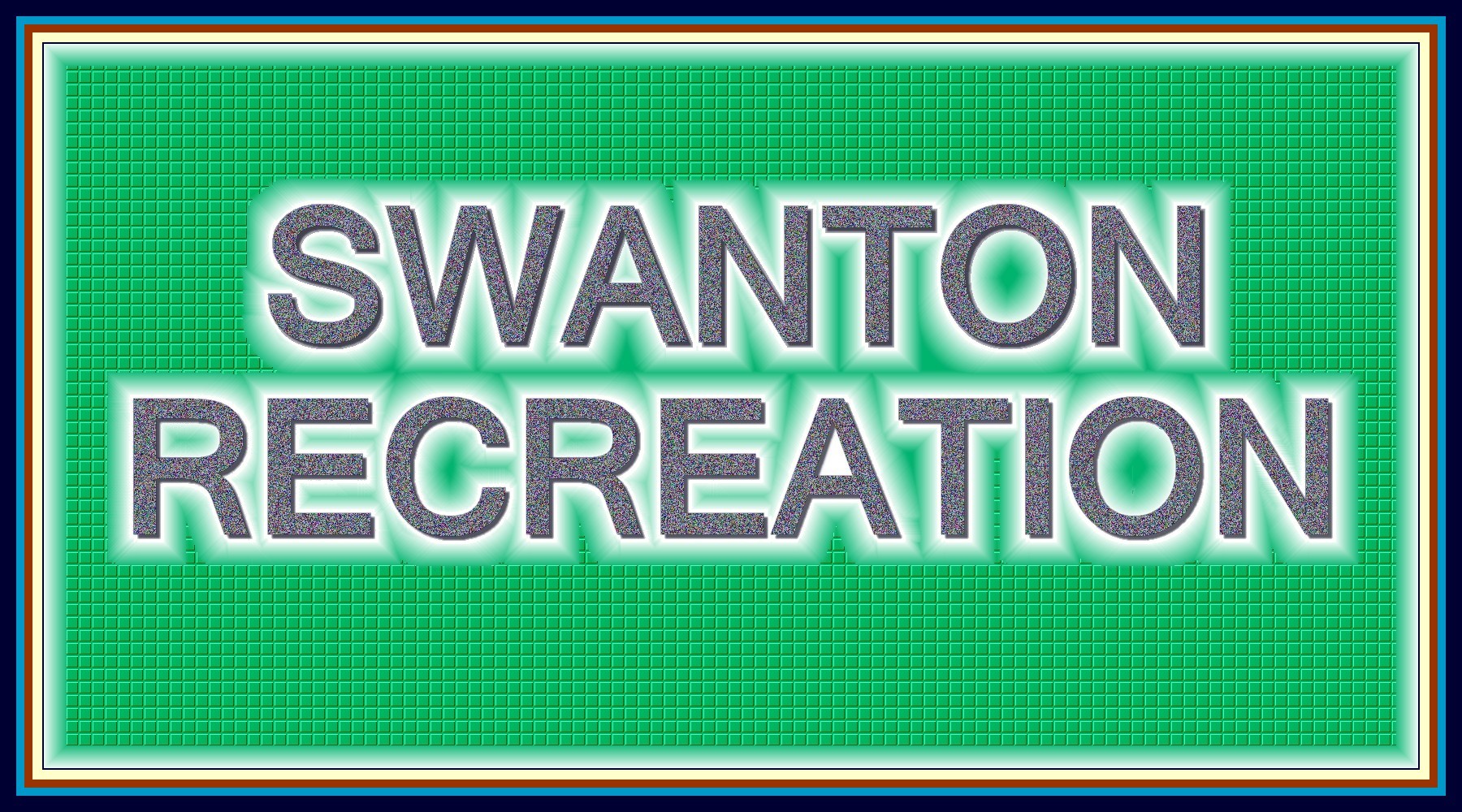 Swanton Recreation CommissionMeeting AgendaNovember 17, 2014 @ 6:00 pm Location: Open Meeting Agenda ReviewApprove October Meeting MinutesDirectors ReportsSpace Budget ReviewOther businessClosed SessionNext meeting dateClose meeting www.swantonrec.org 802-868-2493